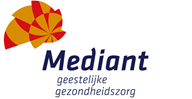 Programma:Titel referaatWet verplichte GGZNamen & kwalificaties sprekersGeert Uijterwaal – op ’t Roodt, Raad van bestuur / psychiaterMiranda van Eerden, programmamanager / verpleegkundig specialist GGZAndré Kathöfer, manager behandelzaken / psychiaterDisciplines waarvoor accreditatie aangevraagd moet worden.  Psychiaters  Klinisch psychologen  POH-GGZ  Verpleegkundig specialisten  Verpleegkundigen   SKJOmschrijving & leerdoelen bijeenkomstPraktijk van de Wet Verplichte GGZ verkennen. Wie doet wat wanneer in de crisismaatregel en in de zorgmachtiging. In 2020 blijven 2 stelsels, BOPZ én WvGGZ, naast elkaar bestaan. Op welke informatie is het referaat gebaseerd?(richtlijnen / protocollen / vakliteratuur)Wet verplichte GGZTekst voor uitnodigingIn overleg met het management is een gefaseerde uitrol van scholing rond de Wet verplichte GGZ afgesproken. Voor jouw afdeling/functie is bepaald dat scholing in het laatste kwartaal van 2019 zal plaatsvinden.In september en oktober heb je de gelegenheid (gehad) de e-learning module van de GGZ Ecademy te doorlopen. Hierbij nodigen wij je uit voor de verdiepende bijeenkomsten in november en december.InhoudAan de hand van de casuïstiek wordt in 2,5 uur met elkaar de uitvoering van de Wet verplichte GGZ doorgenomen.AanmeldenMeld je aan door een email te sturen naar deskundigheidsbevordering@mediant.nl. Voorwaarde voor deelname is dat je de e-learning module, (Be)handelen volgens de Wet verplicht ggz, van de GGZ Ecademy succesvol hebt afgerond.Mocht je naar aanleiding hiervan nog vragen hebben, neem dan gerust contact met ons op. Kijk ook voor meer informatie over de Wet verplichte GGZ op de intranetpagina: pagina Wet verplichte ggz.TijdProgrammaSpreker 09.00 Korte introductieGeert Uijterwaal  of André Kathöfer
Miranda van EerdenVoorkennis ophalenGeert Uijterwaal  of André Kathöfer
Miranda van Eerden10.30PauzeGeert Uijterwaal  of André Kathöfer
Miranda van Eerden10.45Cliëntreis WvGGZ, de praktijkGeert Uijterwaal  of André Kathöfer
Miranda van EerdenHoe verderGeert Uijterwaal  of André Kathöfer
Miranda van Eerden11.15Vragen / discussieGeert Uijterwaal  of André Kathöfer
Miranda van Eerden11.30AfsluitingGeert Uijterwaal  of André Kathöfer
Miranda van Eerden